$156,000.00CONLON/GEIST – TROYER322 6TH STREET WEST MOBRIDGE – GRAND CROSSING ADDN., BLK 47, LOT 7ARECORD #5363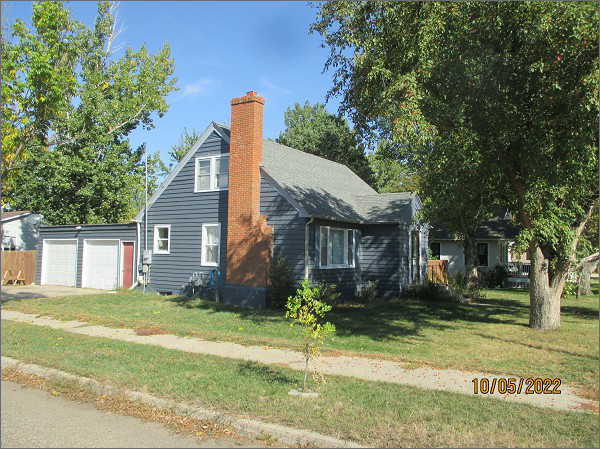 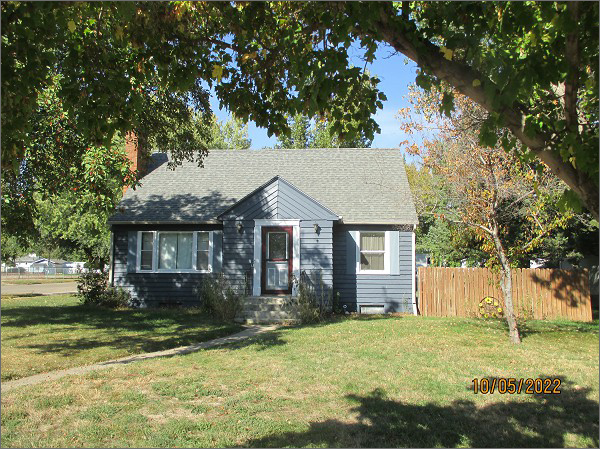 LOT SIZE: 70’ X 150’YEAR BUILT: 1950                                   TYPE: SINGLE FAMILY QUALITY: AVERAGECONDITION: AVERAGEGROUND FLOOR AREA: 884 SQFTBASEMENT: 884 SQFTBEDROOMS: 2. BATHS: 2.5FIXTURES: 8                                          GARAGE – ATTACHED: 432 SQFTSOLD ON 8/2/2022 FOR $156,000SOLD ON 10/19/2018 FOR $93,000ASSESSED IN 2022 AT $78,050ASSESSED IN 2017 AT $78,870